ОТЧЕТ о реализации федерального государственного образовательного стандарта дошкольного образования (ФГОС ДО) в МБДОУ Уктурского сельского поселения за 2017-2018 учебный год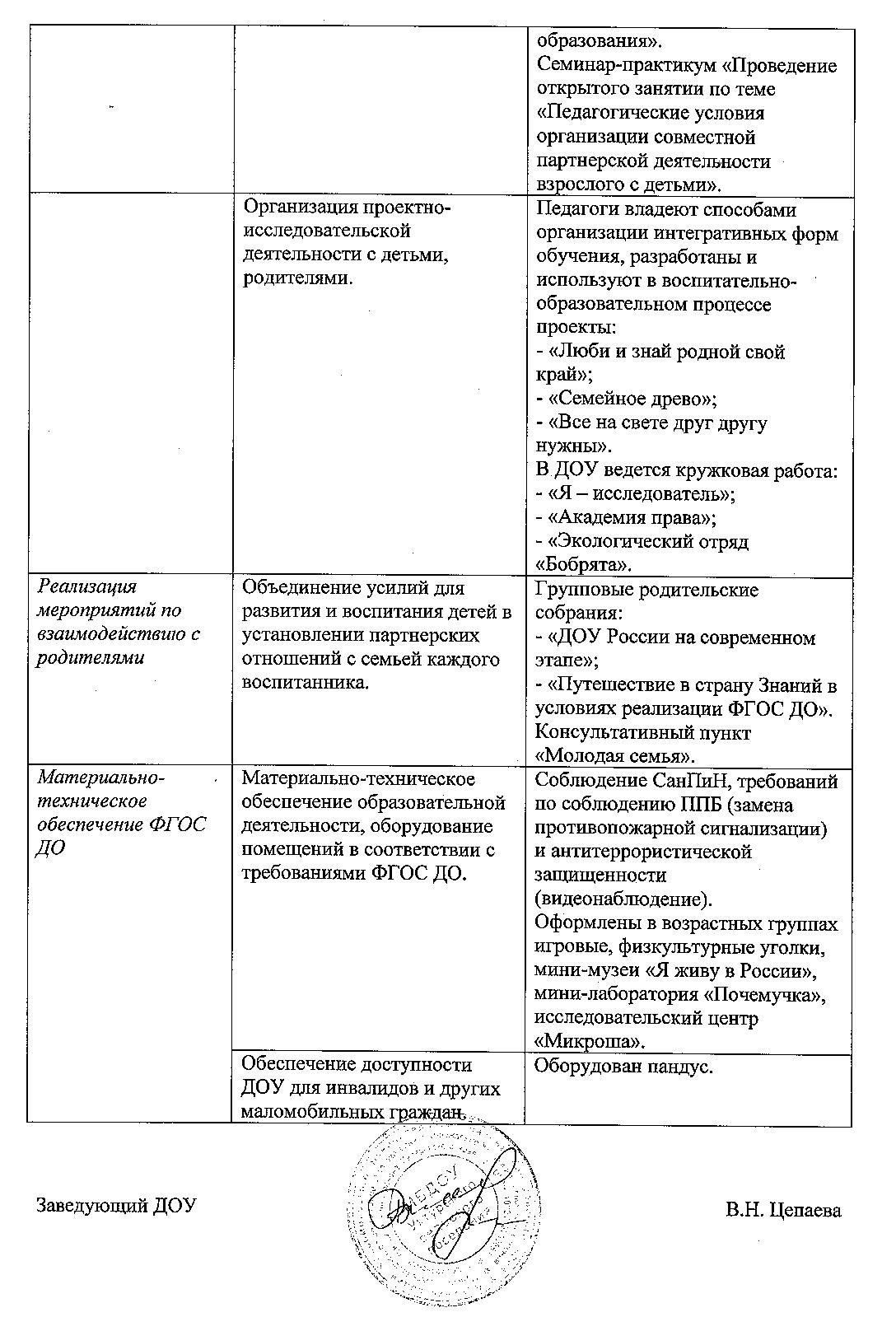 Направления мероприятийМероприятияРезультат выполнения мероприятийКадровое обеспечение ФГОС ДОРеализация плана повышения квалификации педагогических работников и учебно-вспомогательного персонала МБДОУ.Курсовую подготовку прошли все педагоги учреждения: - "Инклюзивное образование детей с ОВЗ в условиях ФГОС";- "Технология организации сопровождения детей с ОВЗ в дошкольных образовательных организациях в условиях реализации ФГОС ДО";- «Обучение навыкам оказания первой помощи».Участие педагогического персонала в педагогических советах, методических объединениях, онлайн-вебинарах.Младшие воспитатели прошли по профессии профессиональную подготовку.Обучение вахтера, сторожей в области ГО и ЧСИнформационное обеспечениеОбновление материалов сайта ДОУ.Анкетирование, опросы.Информационные стенды для родителей (законных представителей).Работа ведется систематическиСистема образовательной работы, обеспечивающей  сопровождение ФГОС ДОРассматривание вопросов на педагогических советах.Консультирование.Открытые просмотры, мастер-классы.Разработан и реализуется план методической работы, обеспечивающий сопровождение реализации ФГОС ДО.Педсоветы:- «Совместная партнерская деятельность взрослого с детьми в условиях реализации ФГОС ДО»;- «Проблемы интеграции дошкольников с особыми образовательными пртребностями в ДОУ»; -«Технологии взаимодействия с семьями воспитанников в условиях реализации ФГОС ДО»;- «Преемственность результатов освоения программ дошкольного и начального общего 